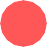 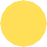 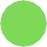 Nombre y apellidosINFORMÁTICACursoTeléfono  /  emailDirección